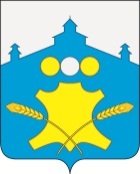 Земское собраниеБольшемурашкинского муниципального района Нижегородской области Р Е Ш Е Н И Е24.09.2019г.                                                                                             № 06О внесении изменений в Порядок проведения конкурса по отбору кандидатур  на должность главы местного самоуправления Большемурашкинского муниципального района, утвержденный решением Земского собрания от 14.12.2018г. № 65В соответствии с Федеральным законом от 06 октября 2003 года № 131-ФЗ «Об общих принципах организации местного самоуправления в Российской Федерации»,  Законом Нижегородской области от 05.11.2014 №152-З «Об отдельных вопросах организации местного самоуправления в Нижегородской области», руководствуясь Уставом Большемурашкинского муниципального района Нижегородской области, Земское собрание  р е ш и л о:Внести изменения в Порядок проведения конкурса по отбору кандидатур  на должность главы местного самоуправления Большемурашкинского муниципального района, утвержденный решением Земского собрания от 14.12.2018г. № 65, согласно приложению1.Изложить в новой редакции приложения 1, 4, 5 к Порядку проведения конкурса по отбору кандидатур  на должность главы местного самоуправления Большемурашкинского муниципального района согласно приложению 2.Опубликовать настоящее решение в районной газете «Знамя» и разместить в информационно-телекоммуникационной сети Интернет на официальном сайте администрации Большемурашкинского муниципального района.Настоящее решение вступает в силу со дня его опубликования и применяется при избрании главы местного самоуправления Большемурашкинского муниципального района Нижегородской области.Контроль за исполнением настоящего решения возложить на комиссию по местному самоуправлению и общественным связямИ.о.главы местного самоуправления                               Н.А.БеляковПредседатель Земского собрания                                    С.И.БобровскихПриложение 1к решению Земского собранияБольшемурашкинского муниципального районаНижегородской областиот  24.09.2019г. №06Изменения в Порядок проведения конкурса по отбору кандидатур на должность главы местного самоуправления Большемурашкинского муниципального района, утвержденный решением Земского собрания от 14.12.2018г. № 65     Внести следующие изменения в Порядок:Раздел 2 части 2.6. исключить абзац 4.Пункт 2.11.6. части 2.11 раздела 2 после слов «заместителем председателя» дополнить словами «, секретарем»Части 3.3- 3.16 Порядка считать частями 3.3.- 3.11 и  изложить их  в следующей редакции:     «3.3. При проведении конкурсного отбора кандидатов, предпочтительными требованиями к профессиональному образованию и  профессиональным знаниям и навыкам для осуществления главой местного самоуправления полномочий по решению вопросов местного значения и отдельных государственных полномочий, переданных органам местного самоуправления, являются  наличие:1) высшего образования не ниже уровня специалитета, магистратуры;Квалификационное требование о наличии высшего образования не ниже уровня специалитета, магистратуры не применяется  к гражданам, получившим высшее профессиональное образование до 29 августа 1996 года;     2) не менее четырех лет стажа муниципальной службы или стажа работы по специальности, направлению подготовки;3) стажа работы на руководящих должностях в области финансов, права, промышленного производства, иных отраслях экономики или социальной сферы не менее трех лет либо стажа муниципальной или государственной службы соответственно на высших или главных муниципальных (государственных) должностях муниципальной (государственной) службы не менее трех лет, либо стажа работы на постоянной основе на выборных муниципальных (государственных) должностях не менее трех лет.Под руководящей должностью в настоящем Порядке понимается должность руководителя, заместителя руководителя государственного органа, органа местного самоуправления, организации, а также должность руководителя структурного подразделения указанных органов или организаций, установленная законом, учредительными документами, иными актами, определяющими статус указанных органов и организаций, в должностные обязанности которой, входит руководство деятельностью указанных органов и организаций.3.4. При проведении конкурса кандидаты имеют равные права. Граждане могут участвовать в конкурсе независимо от того, какие должности они занимают на дату его проведения.3.5. Гражданин, изъявивший желание участвовать в конкурсе по отбору кандидатур на должность главы местного самоуправления, лично представляет следующие документы:    - заявление по форме согласно приложению 1 к настоящему Порядку;     - заполненную и подписанную анкету по форме, утвержденной распоряжением Правительства Российской Федерации от 26 мая 2005 г. № 667-р;     - документ о выдвижении участника конкурса;     - справку о наличии (отсутствии) судимости и (или) факта уголовного преследования либо о прекращении уголовного преследования по реабилитирующим основаниям, выданную в порядке и по форме, установленной Приказом Министерства внутренних дел Российской Федерации от 07.11.2011 № 1121 "Об утверждении Административного регламента Министерства внутренних дел Российской Федерации по предоставлению государственной услуги по выдаче справок о наличии (отсутствии) судимости и (или) факта уголовного преследования либо о прекращении уголовного преследования";- копию паспорта;- копии трудовой книжки;- копии документов об образовании;- копию страхового свидетельства обязательного пенсионного страхования (при наличии);- копию свидетельства о постановке физического лица на учет в налоговом органе по месту жительства на территории Российской Федерации (при наличии);- письменное уведомление о том, что кандидат не имеет счетов (вкладов), не хранит наличные денежные средства и ценности в иностранных банках, расположенных за пределами территории Российской Федерации, не владеет и (или) не пользуется иностранными финансовыми инструментами;- заключение медицинской организации по форме, утвержденной Приказом Минздравсоцразвития России от 14.12.2009 № 984н;- документы воинского учета - для граждан, пребывающих в запасе, и лиц, подлежащих призыву на военную службу;- две фотографии (цветные или черно-белые, на глянцевой или на матовой бумаге) размером 3 x 4 см, без уголка;- документы или их копии, характеризующие его профессиональную подготовку (предоставляются по желанию гражданина).   3.6. Все документы, указанные в пункте 3.5 настоящего Порядка, подаются одновременно.         3.7. Подавая заявление, гражданин подтверждает свое согласие на обработку персональных данных.   3.8. Копии документов принимаются только при представлении подлинников документов.Копия трудовой книжки должна быть заверена нотариально или кадровой службой по месту работы.3.9. Документы представляются в конкурсную комиссию в срок, установленный решением Земского собрания района.  По истечении данного срока документы на конкурс не принимаются.         3.10. Гражданин вправе представить в конкурсную комиссию письменное заявление об отказе от участия в конкурсе по форме согласно приложению 2 к настоящему Порядку. Со дня поступления указанного заявления в конкурсную комиссию участник конкурса считается снявшим свою кандидатуру.3.11. Граждане, претендующие на замещение муниципальной должности главы местного самоуправления района и подавшие заявления на участие в конкурсе, направляют  в период со дня выдвижения их кандидатур  до дня принятия решения об избрании на должность  уполномоченному лицу Земского собрания района (начальнику сектора Земского собрания) сведения о своих доходах, расходах, об имуществе и обязательствах имущественного характера, а также о доходах, расходах, об имуществе и обязательствах имущественного характера своих супруг (супругов) и несовершеннолетних детей (далее - сведения) для последующего предоставления  Губернатору Нижегородской области.Сведения о своих доходах, а также сведения о доходах своих супруги (супруга) и несовершеннолетних детей из всех источников (включая заработную плату, пенсию, пособия, иные выплаты) за календарный год,  предшествующий году подачи документов для участия в конкурсе, а также сведения о своем имуществе и обязательствах имущественного характера, а также  об имуществе и обязательствах имущественного характера своих супруги (супруга) и несовершеннолетних детей по состоянию на первое число месяца, предшествующего месяцу подачи документов для участия в конкурсе, предоставляются по форме справки, утвержденной Указом Президента Российской Федерации от 23.06.2014 № 460 «Об утверждении формы справки о доходах, расходах, об имуществе и обязательствах имущественного характера и внесении изменений в некоторые акты Президента Российской Федерации».     Начальник сектора Земского собрания в течение 14 календарных дней со дня получения сведений, указанных в настоящем пункте, направленных гражданами, претендующими на замещение муниципальной должности, проводит их анализ и обеспечивают представление сведений Губернатору Нижегородской области путем направления в уполномоченный орган по профилактике коррупционных и иных правонарушений.»Часть 4.6. Порядка исключить.Пункт 2 части 4.8 Порядка читать в следующей редакции:«2) не менее четырех лет стажа муниципальной службы или стажа работы по специальности, направлению подготовки.»                                                                            В конкурсную комиссию по отбору                           кандидатур на должность главы                            местного самоуправления                         Большемурашкинского муниципального района           Нижегородской областиот________________________________,                                                               (Ф.И.О. заявителя полностью)проживающего по адресу: ____________, тел.: _____________________________,Заявление.Прошу допустить меня к участию в конкурсе по отбору кандидатур на должность главы местного самоуправления Большемурашкинского муниципального района Нижегородской области.Подтверждаю, что сведения, содержащиеся в представленных документах, достоверны и не являются подложными.Обязуюсь в случае избрания прекратить деятельность, несовместимую со статусом главы муниципального образования.К настоящему заявлению прилагаю:   - заявление по форме согласно приложению 1 к настоящему Порядку;   -заполненную и подписанную анкету по форме, утвержденной распоряжением Правительства Российской Федерации от 26 мая 2005 г. № 667-р;    - документ о выдвижении участника конкурса;    - справку о наличии (отсутствии) судимости и (или) факта уголовного преследования либо о прекращении уголовного преследования по реабилитирующим основаниям, выданную в порядке и по форме, установленной Приказом Министерства внутренних дел Российской Федерации от 07.11.2011 № 1121 "Об утверждении Административного регламента Министерства внутренних дел Российской Федерации по предоставлению государственной услуги по выдаче справок о наличии (отсутствии) судимости и (или) факта уголовного преследования либо о прекращении уголовного преследования";- копию паспорта;- копии трудовой книжки;- копии документов об образовании;- копию страхового свидетельства обязательного пенсионного страхования (при наличии);- копию свидетельства о постановке физического лица на учет в налоговом органе по месту жительства на территории Российской Федерации (при наличии);- письменное уведомление о том, что кандидат не имеет счетов (вкладов), не хранит наличные денежные средства и ценности в иностранных банках, расположенных за пределами территории Российской Федерации, не владеет и (или) не пользуется иностранными финансовыми инструментами;- заключение медицинской организации по форме, утвержденной Приказом Минздравсоцразвития России от 14.12.2009 № 984н;- документы воинского учета - для граждан, пребывающих в запасе, и лиц, подлежащих призыву на военную службу;- две фотографии (цветные или черно-белые, на глянцевой или на матовой бумаге) размером 3x4 см, без уголка;- документы или их копии, характеризующие его профессиональную подготовку (предоставляются по желанию гражданина).                                      (подпись) "__" _________ 20__ г.Даю согласие в соответствии со статьей 9 Федерального закона от 27.07.2006 № 152-ФЗ «О персональных данных» на обработку и использование моих персональных данных, содержащихся в настоящем заявлении и приложенных к нему документах, с целью обеспечения моего участия в конкурсе по отбору кандидатур на должность главы местного самоуправления Большемурашкинского муниципального района Нижегородской области._________________________ (подпись) "__" _________ 20__ г.С перечнем запретов, ограничений и обязанностей, налагаемых на лиц, замещающих муниципальные должности, установленным статьей 12.1 Федерального закона от 25.12.2008 № 273-ФЗ «О противодействии коррупции», Федеральным законом от 3 декабря 2012 года №230-ФЗ «О контроле за соответствием расходов лиц, замещающих государственные должности, и иных лиц их доходам», Федеральным законом от 07.05.2013 № 79-ФЗ «О запрете отдельным категориям лиц открывать и иметь счета (вклады), хранить наличные денежные средства и ценности в иностранных банках, расположенных за пределами территории Российской Федерации, владеть и (или) пользоваться иностранными финансовыми инструментами»  ознакомлен(а)._________________________ (подпись) "__" _________ 20__ г."__" _________ 20__ г. _______________________________________                                       (подпись, фамилия лица, принявшего документы)ПРОТОКОЛ № 1заседания конкурсной комиссиипо отбору кандидатур на должность главы местного самоуправленияБольшемурашкинского муниципального района Нижегородской областиПрисутствовали:1. __________________________________________________________________2. __________________________________________________________________3. __________________________________________________________________4. __________________________________________________________________5. __________________________________________________________________6. __________________________________________________________________7. __________________________________________________________________8. __________________________________________________________________Отсутствовали:____________Кворум для принятия решений имеется. Повестка дня:1. О распределении обязанностей1.1. СЛУШАЛИ:Об избрании председателя конкурсной комиссии________________________________________________________________ГОЛОСОВАЛИ: "за" ___________"против" __________"воздержались" _________РЕШИЛИ:Избрать председателем конкурсной комиссии___________________________________________________________________1.2. СЛУШАЛИ:Об избрании заместителя председателя конкурсной комиссии________________________________________________________________ГОЛОСОВАЛИ: "за" ___________"против" __________"воздержались" _________РЕШИЛИ:Избрать заместителем председателя конкурсной комиссии__________________________________________________________________ 1.3. СЛУШАЛИ:Об избрании секретаря  конкурсной комиссии________________________________________________________________ГОЛОСОВАЛИ: "за" ___________"против" __________"воздержались" _________РЕШИЛИ:Избрать секретарем  конкурсной комиссии__________________________________________________________________ Председатель __________________ _____________________________________            (подпись)                                        (расшифровка подписи)Заместитель председателя ________________ ____________________________                                                    (подпись)                       (расшифровка подписи)Секретарь________________ ____________________________                                                    (подпись)                       (расшифровка подписи)Члены комиссии:_________________ ______________________________ (подпись)                                      (расшифровка подписи)_________________ ______________________________ (подпись)                                      (расшифровка подписи)_________________ ______________________________ (подпись)                                      (расшифровка подписи)_________________ ______________________________ (подпись)                                      (расшифровка подписи)_________________ ______________________________ (подпись)                                     (расшифровка подписи)ПРОТОКОЛ № 2заседания конкурсной комиссиипо отбору кандидатур на должность главы местного самоуправленияБольшемурашкинского муниципального района Нижегородской областиПрисутствовали:1. __________________________________________________________________2. __________________________________________________________________3. __________________________________________________________________4. __________________________________________________________________5. __________________________________________________________________6. __________________________________________________________________7. __________________________________________________________________8. __________________________________________________________________ (Ф.И.О. председателя, заместителя председателя, членов конкурсной комиссии)Отсутствовали:____________Кворум для принятия решений имеется. Повестка дня:    I. Рассмотрение представленных документов участников конкурса и регистрация в качестве кандидатов на должность главы местного самоуправления Большемурашкинского муниципального района Нижегородской области.   II. Оценка кандидатов на основании представленных ими документов и собеседование с кандидатами на должность главы местного самоуправления Большемурашкинского муниципального района Нижегородской области .   III. Отбор кандидатов для  представления Земскому собранию для решения вопроса о назначении на должность главы местного самоуправления Большемурашкинского муниципального района Нижегородской области.      I. Рассмотрение представленных документов участников конкурса и регистрация в качестве кандидатов на должность главы местного самоуправления Большемурашкинского муниципального района Нижегородской области.ВЫСТУПИЛИ:___________________________________________________________________ГОЛОСОВАЛИ:РЕШИЛИ:1) зарегистрировать в качестве кандидата на должность главы местного самоуправления Большемурашкинского муниципального района Нижегородской области участника конкурса ________________________________ (Ф.И.О.)  2) зарегистрировать в качестве кандидата на должность главы местного самоуправления Большемурашкинского муниципального района Нижегородской области участника конкурса ________________________________ (Ф.И.О.)  II. Оценка кандидатов на основании представленных ими документов и собеседование с кандидатами на должность главы местного самоуправления Большемурашкинского муниципального района Нижегородской области .СЛУШАЛИ:___________________________________________________________________1. Собеседование с кандидатом _________________________________________(Ф.И.О.)ВЫСТУПИЛИ:________________________________________________________________Вопросы к кандидату  и краткие ответы на них:1) _____________________________________________________________________________________________________________________________________2) _____________________________________________________________________________________________________________________________________2. Собеседование с кандидатом _________________________________________(Ф.И.О.)ВЫСТУПИЛИ:_________________________________________________________________Вопросы к кандидату и  краткие ответы на них:1) _____________________________________________________________________________________________________________________________________2) _____________________________________________________________________________________________________________________________________ГОЛОСОВАЛИ:РЕШИЛИ: Считать , что:      1)участник конкурса_____________________ успешно прошедшим собеседование ;      2)участник конкурса_____________________ успешно прошедшим собеседование.3. Отбор кандидатов для  представления Земскому собранию для решения вопроса о назначении на должность главы местного самоуправления Большемурашкинского муниципального района Нижегородской областиСЛУШАЛИ:__________________________________________________________________ВЫСТУПИЛИ:_______________________________________________________________ГОЛОСОВАЛИ:РЕШИЛИ:Считать , что:1)	участник конкурса_____________________ обладает (не обладает) необходимыми профессиональными и личностными качествами для регистрации его в качестве кандидата на должность главы  местного самоуправления Большемурашкинского муниципального района ;2)	участник конкурса_____________________ обладает (не обладает) необходимыми профессиональными и личностными качествами для регистрации его в качестве кандидата на должность главы  местного самоуправления Большемурашкинского муниципального района.Председатель __________________ _____________________________________            (подпись)                                        (расшифровка подписи)Заместитель председателя ________________ ____________________________                                                    (подпись)                       (расшифровка подписи)Секретарь________________ ____________________________                                                    (подпись)                       (расшифровка подписи)Члены комиссии:_________________ ______________________________ (подпись)                                      (расшифровка подписи)_________________ ______________________________ (подпись)                                      (расшифровка подписи)_________________ ______________________________ (подпись)                                      (расшифровка подписи)_________________ ______________________________ (подпись)                                      (расшифровка подписи)_________________ ______________________________ (подпись)                                     (расшифровка подписи)                                              .»Приложение 2к решению Земского собранияБольшемурашкинского муниципального районаНижегородской областиот 24.09.2019г. № 06«Приложение 1к Порядку проведения конкурсапо отбору кандидатур на должностьглавы местного самоуправленияБольшемурашкинского муниципального района Нижегородской областиПриложение 4к Порядку проведения конкурсапо отбору кандидатур на должностьглавы местного самоуправленияБольшемурашкинского муниципального района Нижегородской областиПриложение 5к Порядку проведения конкурсапо отбору кандидатур на должностьглавы местного самоуправленияБольшемурашкинского муниципального района Нижегородской области№ п/пФ.И.О. участника конкурсаКоличество голосов№ п/пФ.И.О. участника конкурса"За"1.2.3№ п/пФ.И.О. участника конкурсаКоличество голосов№ п/пФ.И.О. участника конкурса"За"1.2.№ п/пФ.И.О. участника конкурсаКоличество голосов№ п/пФ.И.О. участника конкурса"За""За"1.2.